ONLINE STUDENT’S FIELD EDUCATION SELF-EVALUATION FORMDate: ________________________STUDENT’S INFORMATIONName of Student _____________________________________________	Academic Year ___________ 	(Last) 	(First) 	(Middle)Inclusive Dates in Ministry: Started ________________________	Finished ______________________Name of Mentor _____________________________________________	Phone #: ________________ 	(Last) 	(First) 	(Middle)Church _____________________________________________________________________________Ministry Assignments 	Nature of work	Frequency/ Hours of service/ Preparation(e.g., Sunday School)	(e.g., Teacher)	(e.g., Weekly/ 2 hours weekly/ 5 hours weekly)____________________________   	__________________________    ______________________________________________________   	__________________________    ______________________________________________________   	__________________________    ______________________________________________________   	__________________________    ______________________________________________________   	__________________________    __________________________SELF EVALUATIONAre you able to attend the worship service weekly? If not, why not? In what area do you find yourself most effective? Where do think you need most improvement? Please explain. What sort of challenges have you encountered and how did you resolve them?SUPERVISION PROCESSHow often have you met with your mentor/supervisor? How did your mentor/supervisor guide you in your work?What have you learned from your mentor/supervisor?PERSONAL REFLECTIONSWhat would you consider as the most important lesson you learned while serving? Have you identified your areas of strength or weakness? How can you further develop your areas of strength and overcome your weakness?I certify that the above statements are true and there is no misrepresentations of any kind.______________________________________________Signature over printed name/Date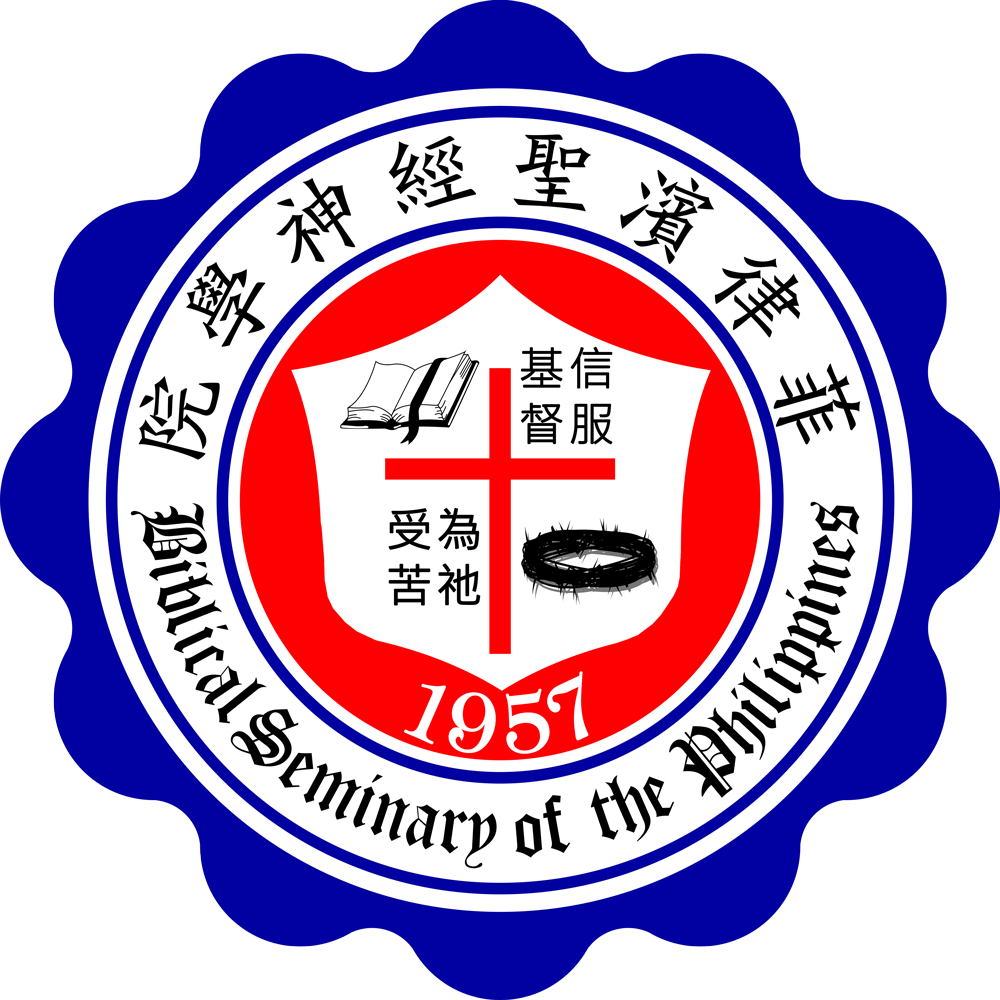 Biblical Seminary of the Philippines77-B Bible Street, Karuhatan Road, 1441 Valenzuela City, PhilippinesMailing Address: P.O. Box 11, 1469 Valenzuela City, PhilippinesTelephone Nos. (63-2) 8292-6795; 8292-6798: 8292-6827Fax: (63-2) 8292-6675  E-Mail: registrar@bsop.edu.ph  Website: bsop.edu.ph